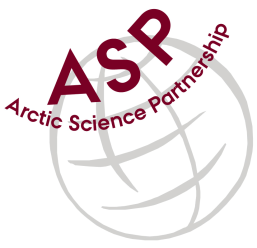 Minutes from ASP Laboratory Team MeetingDate: June 9th, 2021Present: Anette Rasmusssen (AU), and Marcos Lemes (UM), Else Ostermann (GNI), Marie-Hélène (UL)Absent: Emil Munk (GNI), and, and Egon Frandsen (AU), Karley Campbell (UT)Referee: MarcosThank you all for joining the ASP Lab Team meeting. This is meeting has been taken online. Members discussed further how collaborate among the network. In this meeting we continued to discuss the technique (chlorophyll) which most labs have this analysis in common. We have confirmed that different laboratory uses different methodology and standardizing would be difficult at this time. Then, we started discussing different approach:Marie- Hélène (UL) suggested a comparison of data amount the labs. She presented a report US Division of Water Resources (2016) the chlorophyll a round robin indicated significant inconsistencies with the quality of the data for chlorophyll a data. Her group uses chlorophyll data from Tuner instrument (fluorometer) as information only but not for publication.Anette (AU) suggested to use commercial proficient test exercises for the comparison, but cost associate to a participation in these type of tests were discussed.It was decided to do our network proficient test exercises. Sampling methodology and shipping cost needs to be discussed.Marie- Hélène (UL) suggested to sample from Hudson Bay area.Marcos (UM) will discuss with CJ the possibility for sampling at Hudson Bay area.The lab team intends to present information about the network proficient test exercises in General meeting in Norway 2022.The members will have a summer break until September 8th.Please use Skype link https://join.skype.com/uKv5ArcoaxDw for the meetingsMeeting for 2021 will follow these dates at 15h00 CET: June 9July 14August 11September 8October 13November 10December 8